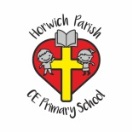 RE Summer term 1 Year Six  Ideas about God/ Names of God in other faiths  RE Summer term 1 Year Six  Ideas about God/ Names of God in other faiths  Key vocabularyExplanation/ definitionKey KnowledgeGodThe name God is given to the spirit or being who is worshipped as the creator and ruler of the world, especially by Jews, Christians, and Muslims.Bible stories help to deepen our knowledge and understanding of God.we (Christians) believe God is three in one, the Trinity. God is given many names by Christians and members of non-Christian faiths. These names describe His nature and characteristics, Bible texts are used to answer questions about the characteristics and nature of God.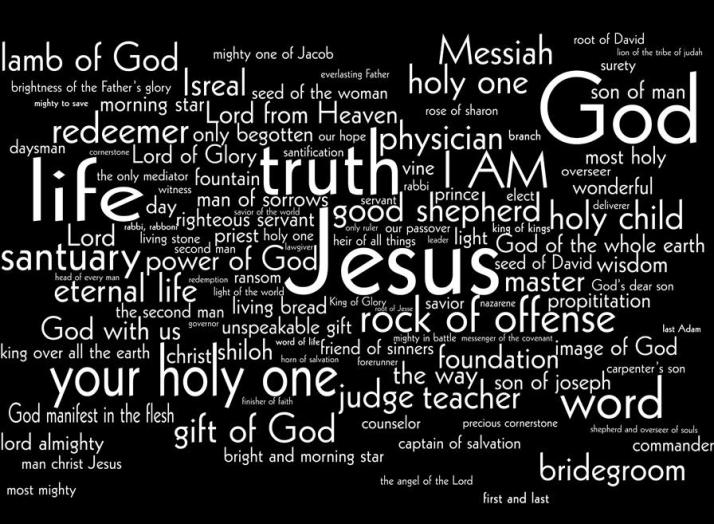 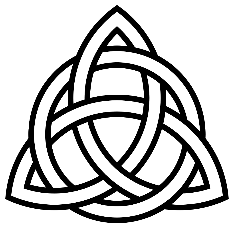                                                                      Celtic Trinity knotFatherpaternal protector or provider, the first person in the TrinityBible stories help to deepen our knowledge and understanding of God.we (Christians) believe God is three in one, the Trinity. God is given many names by Christians and members of non-Christian faiths. These names describe His nature and characteristics, Bible texts are used to answer questions about the characteristics and nature of God.                                                                     Celtic Trinity knotSonthe male offspring of the Father, the second person in the TrinityBible stories help to deepen our knowledge and understanding of God.we (Christians) believe God is three in one, the Trinity. God is given many names by Christians and members of non-Christian faiths. These names describe His nature and characteristics, Bible texts are used to answer questions about the characteristics and nature of God.                                                                     Celtic Trinity knotHoly Spiritthe spirit of God; the third person of the TrinityBible stories help to deepen our knowledge and understanding of God.we (Christians) believe God is three in one, the Trinity. God is given many names by Christians and members of non-Christian faiths. These names describe His nature and characteristics, Bible texts are used to answer questions about the characteristics and nature of God.                                                                     Celtic Trinity knotTrinityIn the Christian religion, the Trinity or the Holy Trinity is the union of the Father, the Son, and the Holy Spirit in one God.Bible stories help to deepen our knowledge and understanding of God.we (Christians) believe God is three in one, the Trinity. God is given many names by Christians and members of non-Christian faiths. These names describe His nature and characteristics, Bible texts are used to answer questions about the characteristics and nature of God.                                                                     Celtic Trinity knotCelticof an ancient European people who are related to the Irish, Scots, Welsh, and Bretons, or of their language or cultureBible stories help to deepen our knowledge and understanding of God.we (Christians) believe God is three in one, the Trinity. God is given many names by Christians and members of non-Christian faiths. These names describe His nature and characteristics, Bible texts are used to answer questions about the characteristics and nature of God.                                                                     Celtic Trinity knotAllahAllah is the name of God in Islam.Bible stories help to deepen our knowledge and understanding of God.we (Christians) believe God is three in one, the Trinity. God is given many names by Christians and members of non-Christian faiths. These names describe His nature and characteristics, Bible texts are used to answer questions about the characteristics and nature of God.                                                                     Celtic Trinity knotBrahmanHindus believe Brahman is the supreme God who controls the universe Bible stories help to deepen our knowledge and understanding of God.we (Christians) believe God is three in one, the Trinity. God is given many names by Christians and members of non-Christian faiths. These names describe His nature and characteristics, Bible texts are used to answer questions about the characteristics and nature of God.                                                                     Celtic Trinity knotKey skillsKey skillsKey skillsBy the end of this unit, pupils are expected to be able to:use religious language to show they are developing an understanding of the Trinity.identify the elements in Christian worship that express Christian beliefs about God.ask big questions and express their own views.By the end of this unit, pupils are expected to be able to:use religious language to show they are developing an understanding of the Trinity.identify the elements in Christian worship that express Christian beliefs about God.ask big questions and express their own views.By the end of this unit, pupils are expected to be able to:use religious language to show they are developing an understanding of the Trinity.identify the elements in Christian worship that express Christian beliefs about God.ask big questions and express their own views.